Aanwezig: Marjo Boef, Esther Roelofs,  Wendy van Kessel, Ingrid van den Berg, Sabina Vink. Welkom en mededelingenWelkom op de eerste vergadering van het schooljaar 2016-2017.  Welkom aan Sabina Vink, zij is lid geworden namens het onderwijzend personeel. 
Verslag en actielijst MR van 11 juli 2016	
De preambules zijn ondertekend en worden door Marjo gearchiveerd. Er zijn geen wijzigingen en de notulen worden derhalve vastgesteld. Suzanne bedankt. Wendy zorgt voor plaatsing op de website.
Actielijst:Knelpunten rond het leerling vervoer, schoolgids, jaarboekje, notulen plaatsen website, schoolgids preambule kan er af!Toevoegen: opstellen preambule taakbeleid, huishoudelijk reglement  na ondertekening opslaan op usb stick.Stand van zaken ‘werken in leergroepen’Marjo vertelt dat de school dit jaar is gestart met een stamgroep minder.Geel : voor deze groep was het zoeken en wennen, vooral omdat er meer verschillende kinderen zijn , maar de vorm staat en het wordt steeds duidelijker Paars :  dit is een enkele groep, met één leerkracht voor de groep. Ze zijn nu op zoek naar een fulltime onderwijsassistent, om deze groep toch extra te kunnen ondersteunen. De vacature is intern uitgezet. Er zijn ook gesprekken gepland.Oranje/groen:  Het circuit is bekend, leerlingen hoeven hierdoor niet meer te wennen, maar gaan verder zoals vorig jaar.De eerste studiedag is geweest. Deze stond in het teken van  Leren leren.Deze methode is in alle groepen gestart. Het gaat er om dat de hele groep samen  naar een doel werkt. Dit doen ze in 5 stappen. Wanneer de 5 stappen doorlopen zijn is het doel behaald en ontvangen ze een beloning. De doelen waar je hierbij aan kunt denken zijn;  het ontwikkelen van samenwerken, taakwerkhouding verbeteren, etc.Huishoudelijk regelement en jaarplanningDe taken zijn verdeeld onder de MR leden. Het taakbeleid van de voorzitter en de secretaris is op sommige punten aangepast in het huishoudelijk reglement. Nog aangepast wordt:6.1 de directie sluit direct aan en de vergadering wordt intern afgesloten.Vergaderschema:Maandag 31 oktober 2016Donderdag 15 december 2016Maandag 13 februari 2017Dinsdag 4 april 2017Maandag 22 mei 2017Dinsdag 27 juni 2017Ingrid zal de aanpassingen verwerken . Daarna wordt het huishoudelijk reglement vastgesteld en ondertekend.  Vervolgens zal Wendy zorgen voor plaatsing van het aangepast reglement op de website.Onderwijskundig Jaarplan 2015-2016Onderwijskundig jaarplan is besproken.  Marjo maakt kleine aanpassingen.TaakbeleidMarjo geeft korte toelichting. Alle leerkrachten hebben dit taakbeleid ontvangen, zij konden voorkeuren voor taken aangeven. Zoals je kunt zien zijn alle taken verdeeld waarbij er onderaan de streep nog taak uren beschikbaar zijn. Conclusie: taakbeleid is haalbaar. Marjo zal een preambule hiervoor opmaken (personeelsgeleding heeft instemmingsrecht)GMR zakenWe schuiven dit agenda punt door naar de eerst volgende vergadering.Rondvraag
Esther geeft aan dat ze de taken die ze voorafgaand jaar heeft gedaan bij de MR blijft doen.Sluiting 
De vergadering sluit om 21.15 u.Volgende vergadering
31 oktober 2016Met vriendelijke groet,Ingrid van den Berg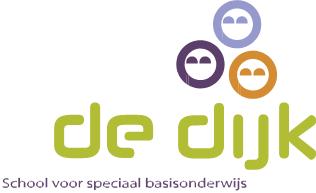 